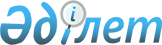 Об утверждении Правил оказания жилищной помощи малообеспеченным семьям (гражданам) по Шускому району
					
			Утративший силу
			
			
		
					Решение Шуского районного маслихата Жамбылской области от 27 декабря  2010 года № 29-4. Зарегистрировано Шуским управлением юстиции 21 января 2011 года за № 6-11-104. Утратило силу решением Шуского районного маслихата  Жамбылской области от 31 июля 2012 года № 8-4      Утратило силу решением Шуского районного маслихата  Жамбылской области от 31 июля 2012 года № 8-4 

      В соответствии со статьей-97 Закона Республики Казахстан от 16 апреля 1997 года «О жилищных отношениях», постановлением Правительства Республики Казахстан от 30 декабря 2009 года № 2314 «Об утверждении Правил предоставления жилищной помощи» городской маслихат РЕШИЛ:



      1. Утвердить прилагаемые Правила оказания жилищной помощи малообеспеченным семьям (гражданам) по Шускому району.



      2. Признать утратившим силу следующие решения маслихата:

      1) Решение Шуского районного маслихата № 22-5-1 от 28 апреля 2006 года «Об утверждении Правил оказания жилищной помощи, а также порядке выплаты компенсации за повышения ставок абонентской плата за телефонную услуги малообеспеченным семьям (гражданам) района» (зарегистрировано в Реестре государственной регистрации нормативных правовых актов за № 6-11-31, опубликовано 20 мая 2006 года в газете «Шуская долина» № 41);

      2) Решение Шуского районного маслихата № 4-4 от 24 декабря 2007 года «О внесении изменений в решение маслихата № 22-5-1 от 28 апреля 2006 года «Об утверждении Правил оказания жилищной помощи, а также порядке выплаты компенсации за повышения ставок абонентской плата за телефонную услуги малообеспеченным семьям (гражданам) района» (зарегистрировано в Реестре государственной регистрации нормативных правовых актов за № 6-11-58, опубликовано 30 января 2008 года в газете «Шуская долина» № 9);

      3) Решение Шуского районного маслихата № 25-4 от 12 августа 2010 года «О внесении изменений в решение маслихата № 22-5-1 от 28 апреля 2006 года «Об утверждении Правил оказания жилищной помощи, а также порядке выплаты компенсации за повышения ставок абонентской плата за телефонную услуги малообеспеченным семьям (гражданам) района» (зарегистрировано в Реестре государственной регистрации нормативных правовых актов за № 6-11-97, опубликовано 25 сентября 2010 года в газете «Шуская долина» № 77);



      3. Настоящее решение вступает в силу со дня государственной регистрации в органах юстиции и вводится в действие по истечении десяти календарных дней после дня его первого официального опубликования.

      

      Председатель сессии                        Секретарь маслихата

      Н. Ибраимов                                Б.Саудабаев

Утверждены

решением Шуского районного

маслихата № 29-4 от 27 декабря 2010 года Правила оказания жилищной помощи малообеспеченным семьям (гражданам) по Шускому району 1.Общие положения

      1. Настоящие Правила оказания жилищной помощи малообеспеченным семьям (гражданам) по Шускому району (далее - Правила) разработаны в соответствии со статьей-97 Закона Республики Казахстан от 16 апреля 1997 года «О жилищных отношениях», постановлением Правительства Республики Казахстан от 30 декабря 2009 года № 2314 «Об утверждении Правил предоставления жилищной помощи» (далее - Правила предоставления жилищной помощи, утвержденные Правительством Республики Казахстан).



      2. Жилищная помощь предоставляется за счет средств местного бюджета малообеспеченным семьям (гражданам), постоянно проживающим в Шуском районе.

      Жилищная помощь оказывается по предъявленным счетам поставщиков услуг за квартал, предшествовавший кварталу обращения.



      3. Назначение жилищной помощи осуществляется уполномоченным органом - государственным учреждением «Отдел занятости и социальных программ акимата Шуского района».



      4. Жилищная помощь определяется как разница между суммой оплаты капитального ремонта и (или) взносов на накопление средств на капитальный ремонт общего имущества объектов кондоминиума, потребление коммунальных услуг и услуг связи в части увеличения абонентской платы за телефон, подключенный к сети телекоммуникаций, арендной платы за пользование жилищем в пределах норм и предельно-допустимого уровня расходов семьи на эти цели.

      Доля предельно-допустимых расходов семьи устанавливается к совокупному доходу семьи в размере 7 процентов.

      Совокупный доход семьи для начисления жилищной помощи, исчисляется в порядке определенном законодательством об адресной социальной помощи.



      5. Жилищная помощь не назначается малообеспеченным семьям (гражданам), имеющим в частной собственности более одной единицы жилья (дома, квартиры) или сдающим жилые помещения в наем.

      Жилищная помощь не назначается малообеспеченным семьям (гражданам), имеющим трудоспособных лиц, которые не работают, не зарегистрированы в уполномоченных органах по вопросам занятости, кроме инвалидов, учащихся и студентов, слушателей и курсантов дневной формы обучения, включая магистратуру, а также граждан, занятых уходом за инвалидами I и II групп, детьми-инвалидами с детства до шестнадцати лет, лицами старше восьмидесяти лет, детьми в возрасте до трех лет. 

2.Размер и порядок оказания жилищной помощи      6. Для назначения жилищной помощи гражданин (семья) обращается в уполномоченный орган с заявлением и представляет документы, указанные в Правилах предоставления жилищной помощи, утвержденных Правительством Республики Казахстан.

      Документы, необходимые для назначения жилищной помощи, предоставляются в копиях и подлинниках для сверки, после чего подлинники документов возвращаются заявителю.



      7. Размер жилищной помощи не может превышать сумму фактических расходов на оплату капитального ремонта и (или) взносов на накопление средств на капитальный ремонт общего имущества объекта кондоминиума, потребления коммунальных услуг и услуг связи в части увеличения абонентской платы за телефон, подключенный к городской сети телекоммуникаций, арендной платы за пользование жилищем, арендованным местным исполнительным органом в частном жилищном фонде.



      8. В случаях проведения получателем жилищной помощи капитального ремонта общего имущества объекта кондоминиума расчет производится в соответствии с зарегистрированными долями участников объекта кондоминиума. Возмещение компенсации производится одноразовым платежом по одному из видов капитального ремонта.



      9. Получатели жилищной помощи в течение десяти дней информируют уполномоченный орган о любых изменениях формы собственности жилья, состава семьи, совокупного дохода и других факторах, влияющих на размер жилищной помощи, а также о случаях неверного начисления жилищной помощи.



      10. Незаконно полученные суммы жилищной помощи подлежат возврату получателем в добровольном порядке, а в случае отказа - в судебном порядке.



      11. При назначении жилищной помощи учитываются следующие нормы площади жилья и потребления коммунальных услуг, обеспечиваемые компенсационными мерами:

      1) нормы площади жилья, обеспечиваемые компенсационными мерами:

      для одиноких граждан – 30 квадратных метров, но не менее размера однокомнатной квартиры и не более фактически занимаемой площади;

      для семьи из двух и более человек – 18 квадратных метров на каждого члена семьи, но не более фактически занимаемой площади;

      2) нормы электроэнергии (в месяц):

      на семью от одного до пяти человек – 50 киловатт на каждого члена семьи;

      от пяти и более человек – 200 киловатт;

      3) нормы газа (в месяц):

      при наличии газового отопления – 7,88 кубических метров на 1 квадратный метр;

      при наличии газовой плиты – 22 кубических метров на одного человека;

      при наличии сжиженного газа – 8,2 килограмм на одного человека;

      4) нормы твердого топлива (в отопительный период) – 75,75 килограмм на 1 квадратный метр. 

3.Порядок выплаты жилищной помощи      12. Выплата жилищной помощи малообеспеченным семьям (гражданам) осуществляется уполномоченным органом через банки второго уровня. 

4.Заключительные положения      13. Отношения не урегулированные настоящими Правилами регулируются в соответствии с действующим законодательством Республики Казахстан. 
					© 2012. РГП на ПХВ «Институт законодательства и правовой информации Республики Казахстан» Министерства юстиции Республики Казахстан
				